BILJEŠKE UZ FINANCIJSKE IZVJEŠTAJEza razdoblje od 01.01.2023. do 31.12.2023.Zakonski okvir sastavljanja financijskih izvještaja:Zakon o proračunu ( Narodne novine br. 87/08, 136/12,  15/15 i 144/2021)Pravilnik o proračunskom računovodstvu i računskom planu (Narodne novine br. 124/14, 115/15, 87/16, 3/18, 126/19, 108/20)Pravilnik o financijskom izvještavanju u proračunskom računovodstvu (Narodne novine br. 3/15, 93/15, 135/15, 2/17, 28/17,112/18, 126/19, 37/22)Proračun Grada Umaga za 2023. godinu (Službene novine br. 17/22)Odluka o izvršavanju proračuna Grada Umaga za 2023. godinu (Službene novine br. 17/22)Financijski plan ustanove kao sastavni dio Proračuna Grada Umaga.Statut Gradske knjižniceGradska knjižnica  je proračunski korisnik Grada Umaga i od 2009. godine u sustavu je  Lokalne riznice Grada Umaga.Sukladno Odluci o izvršavanju proračuna Grada Umaga za 2023. godinu prioritetno se terete izvori financiranja vlastitih prihoda, donacija, prihoda po posebnim propisima te pomoći, a tek nakon toga izvor Općih prihoda i primitaka Grada Umaga.Bilješke uz obrazac BILŠifra B002 -  - Nefinancijska imovinaUkupna nefinancijska imovina Knjižnice iznosi 772.184,75 eura s indeksom ostvarenja 105,3 u odnosu na početno stanje 01. siječnja 2023.  Proizvedena dugotrajna imovina uvećana je najvećim dijelom zbog nabave nove knjižne i neknjižne građe. Knjižnica ne obračunava amortizaciju na knjige.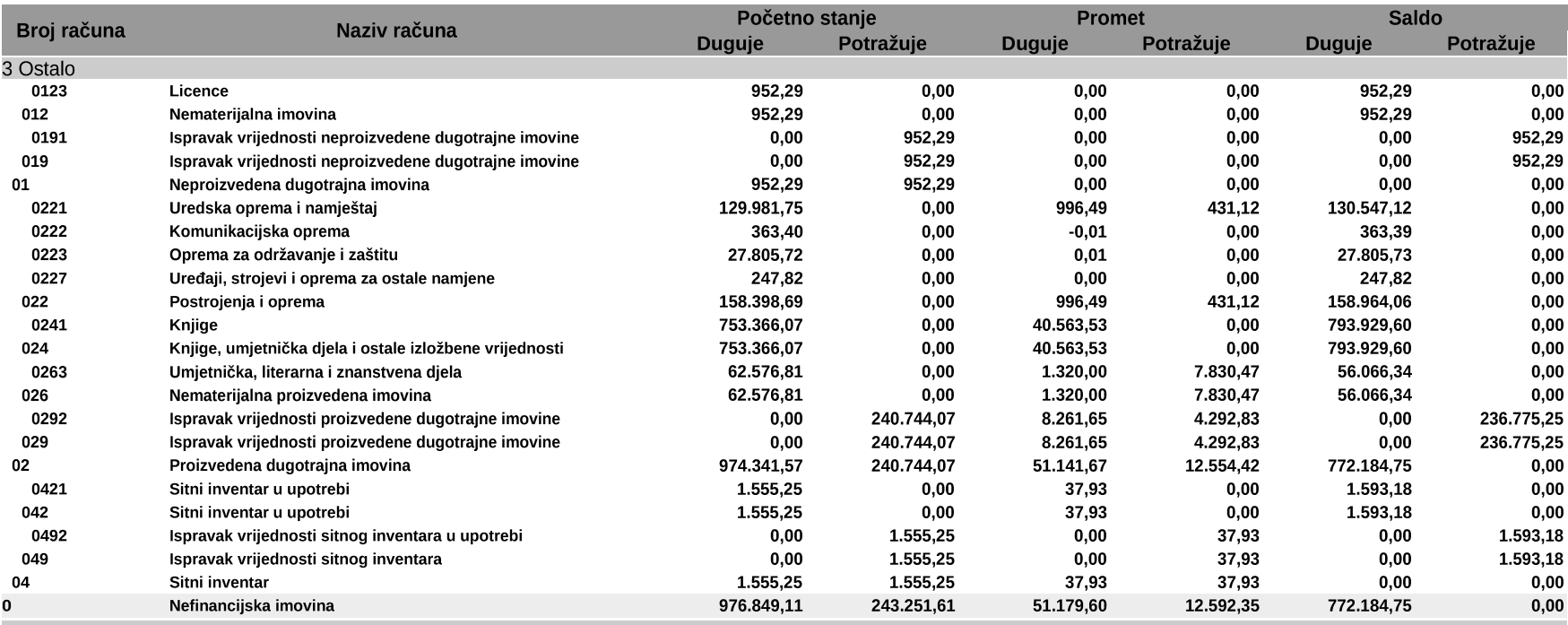 Šifra 1 -   razred 1 - Financijska imovinaUkupna financijska imovina iznosi 19.391,17 eura s indeksom ostvarenja 116,3 u odnosu na početno stanje 01. siječnja 2023.  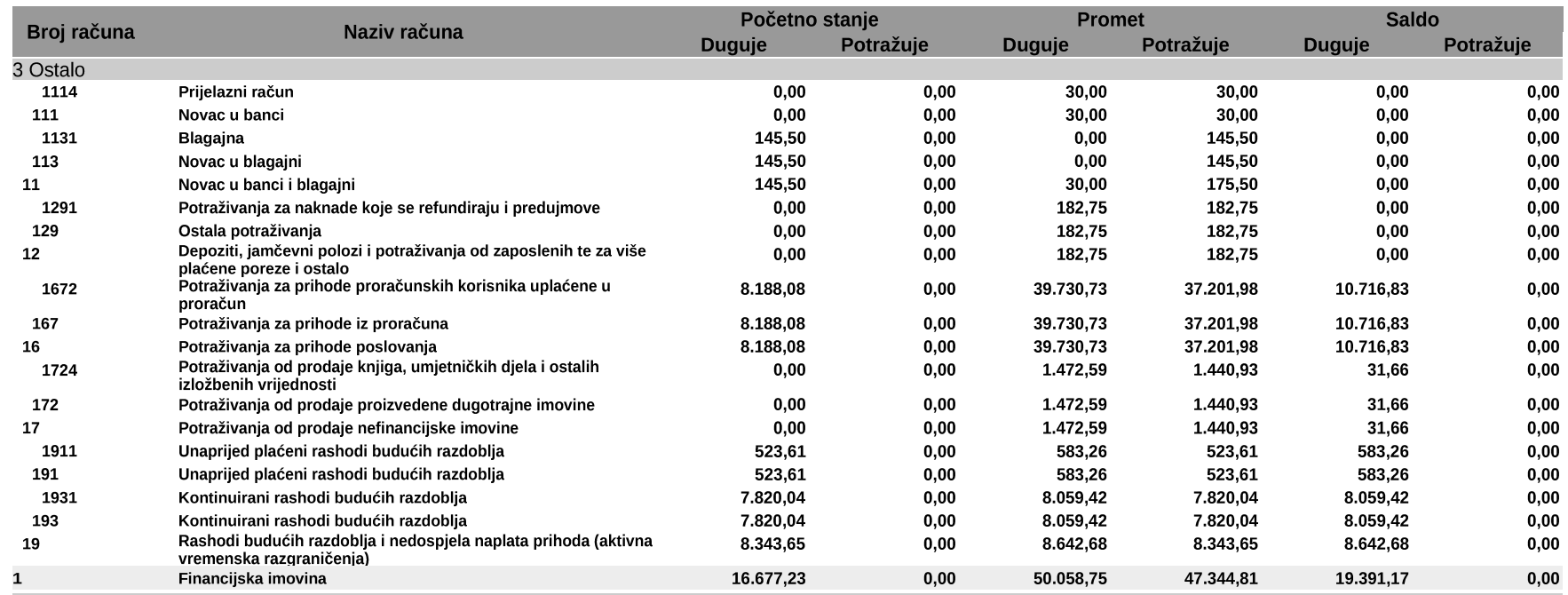 Šifra 16 -  račun skupine 16- Potraživanja za prihode poslovanja Ukupna potraživanja za prihode poslovanja iznose 10.716,83 kn s indeksom ostvarenja 130,9 u odnosu na početno stanje 01. siječnja 2023.  Šifra 19 -  račun skupine 19 - Rashodi budućeg razdoblja i nedospjela naplata prihoda Rashodi budućih razdoblja iznose 8.642,68 eura i odnose se na kontinuirane rashode budućih razdoblja i odnose se na kontinuirane rashode budućih razdoblja odnosno plaću, rashode dolaska na posao i prehrane  za prosinac isplaćene u siječnju 2024.  i obvezu rashoda budućih razdoblja odnosno premije osiguranja koje dospijevaju na naplatu u 2024. Šifra 2 -  razred 2 – ObvezeUkupne obveze iznose 9.432,96 eura (indeks 103,6) i najvećim se dijelom odnose na obveze za zaposlene za plaću za prosinac isplaćenu u siječnju 2024. a dijelom za materijane rashode. Šifra 9 -  razred 9 – Vlastiti izvoriVlastiti izvori iznose 782.142,96  eura sa indeksom ostvarenja 105,5  u odnosu na početno stanje 01. siječnja 2023. 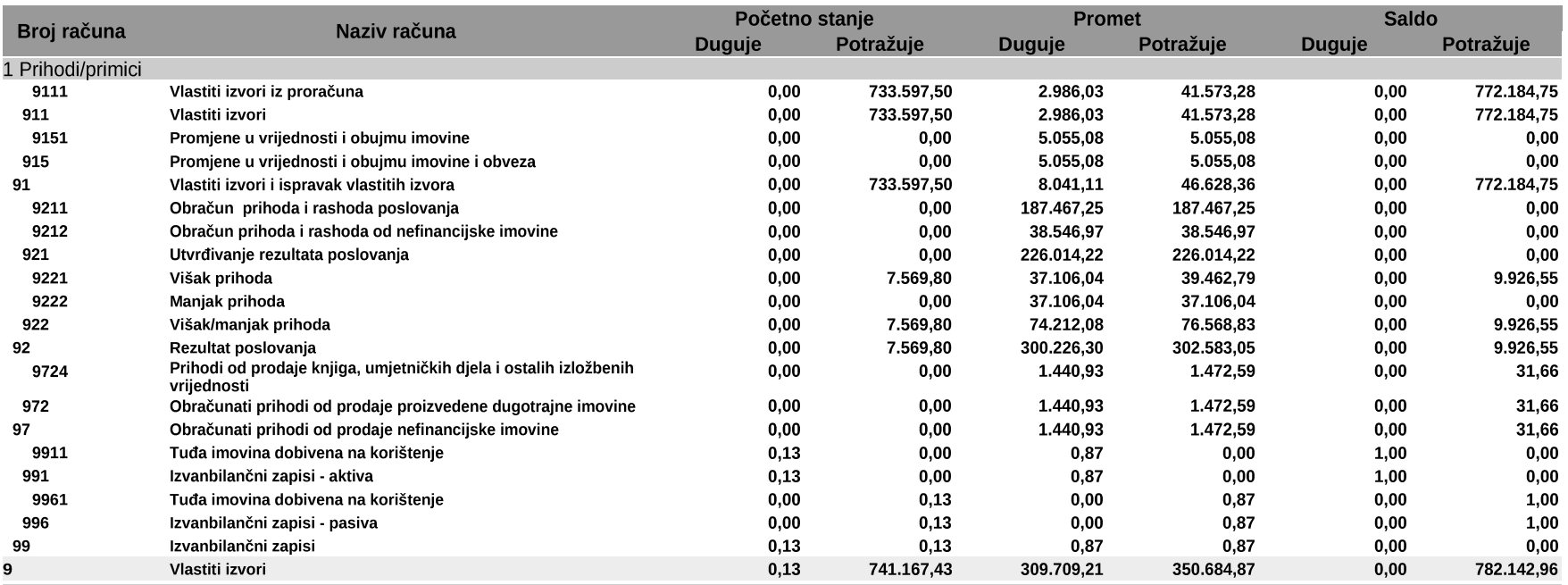 Bilješke uz Izvještaj o prihodima i rashodima, primicima i izdacima – OBRAZAC PR-RASŠifra 6 i šifra 7 -  Prihodi poslovanja i prihodi od prodaje nefinancijske imovine Ukupni prihodi poslovanja u 2023. godini iznose 187.467,25 eura s indeksom ostvarenja 117,1 u odnosu na prethodnu godinu, dok prihodi od prodaje nefinancijske imovine – prodaje knjiga iznose 1.440,93 eura.  Sveukupno prihodi iznose 188.908,18 eura.Struktura prihoda prema izvorima financiranja prikazana je u sljedećoj tabeli: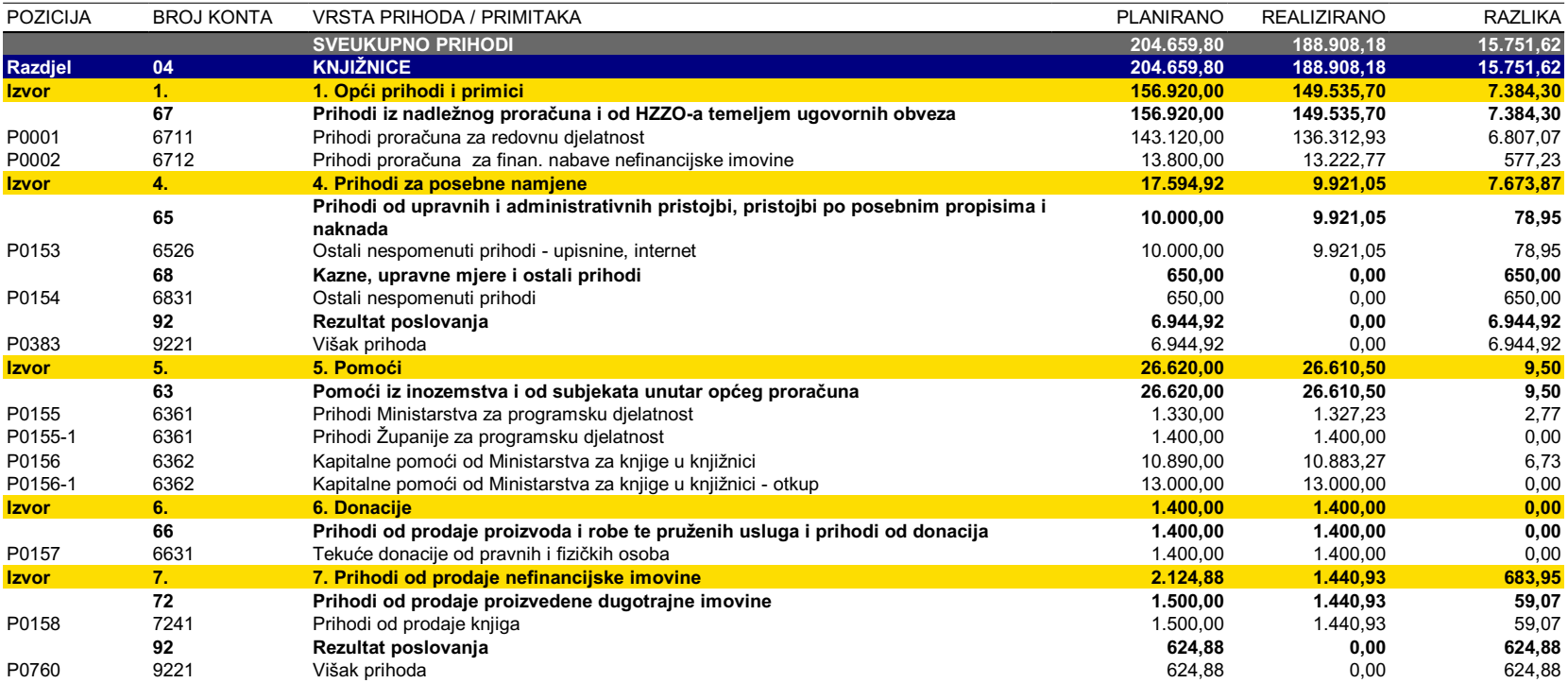 Šifra 65 -  skupine 65 – Prihodi po posebnim propisimaOvi prihodi se odnose na prihode Knjižnice od upisnina, zakasnina, korištenja interneta i sl. i iznose 9.921,05  sa indeksom ostvarenja 107,9 u odnosu na prethodnu godinu.Šifra 66 -  račun skupine 66 - Prihodi od donacijaPrihodi od donacija iznose 1.400 eura.Šifra 7 -  razred 7- Prihodi od prodaje nefinancijske imovinePrihodi od prodaje nefinancijske imovine iznose 1.440,93 eura s indeksom ostvarenja 183,8 u odnosu na prethodnu godinu, a odnose se na prodaju knjiga vlastite nakladničke djelatnosti.Šifra 3 -  razred 3 - Rashodi poslovanjaUkupni rashodi poslovanja iznose 149.445,39 eura s indeksom od 113,4 u odnosu na proteklu godinu.Čine ih rashodi za zaposlene u iznosu 101.148,23 eura (indeks 110,6)  , materijalni rashodi u iznosu 48.282,26 (indeks 119,9), te financijski rashodi u iznosu 14,90 kn (indeks 72,9).Šifra 4 -  razred 4 - Rashodi za nabavu nefinancijske imovineRashodi za nabavu nefinancijske imovine iznose 37.106,04 eura a čine ih rashodi za nabavu uredske opreme i namještaja u iznosu 1.009,71 eura te rashodi za knjige u iznosu 36.096,33 eura. Šifra od X005 do X006 -  Ostvareni  rezultat U 2023. ostvaren je višak prihoda od  2.356,75 eura. Iz prethodne godine prenesen je višak prihoda u iznosu 7.569,80 eura, stoga je ukupan višak prihoda i primitaka raspoloživ u slijedećoj godini  9.926,55 eura. Rezultat prema izvorima financiranja prikazan je u sljedećoj tabeli: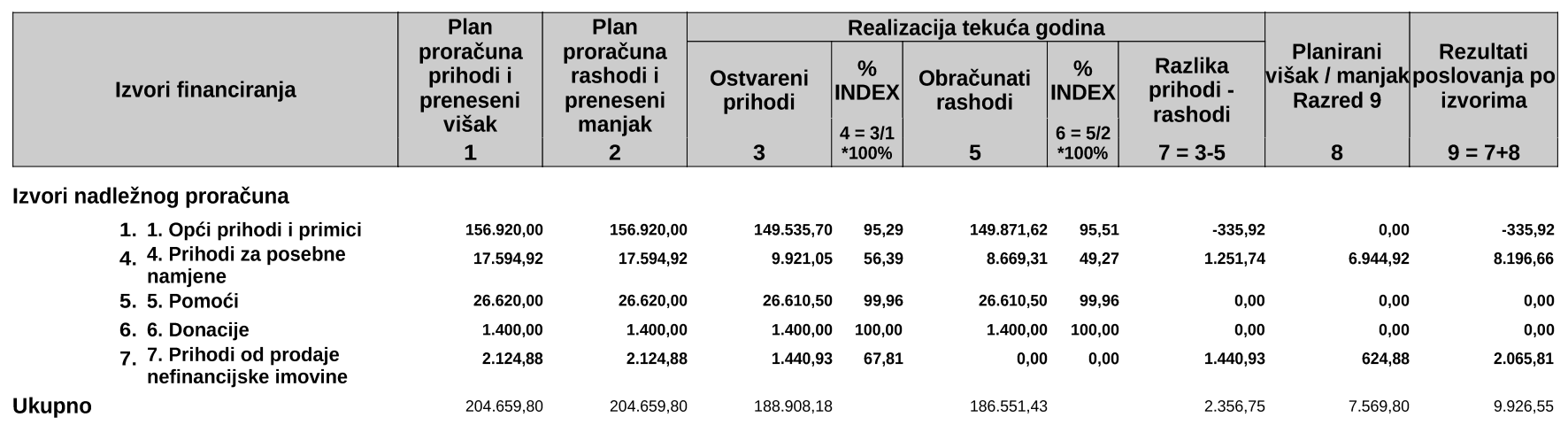 Rashodi iz Općih izvora Proračuna Grada utrošeni su sukladno planiranim veličinama, a sve obveze iz istog izvora su i podmirene.Bilješke uz Izvještaj o rashodima prema funkcijskoj klasifikaciji- obrazac RAS-funkcijskiŠifra 08 -  Sveukupni rashodi u iznosu od 188.551,43  pripadaju funkcijskoj klasifikaciji 082 Služba kulture.Bilješke uz Izvještaj o promjenama u vrijednosti i obujmu imovine i obveza – Obrazac P-vrioŠifra 91512 – u  2023. godini evidentirana je  promjena u vrijednosti i obujmu imovine i obaveza , povećanje i smanjenje u iznosu 5.055,08 kn radi evidentiranja povećanja obujma imovine otkupom knjiga Ministarstva kulture.Bilješke uz izvještaj o obvezama – obrazac OBVEZEŠifra V001 -  Stanje obveza 1.siječnja 2023. iznosilo je 9.107,43 eura te su sve podmirene tijekom 2023. godine prema rokovima dospijeća.Šifra V006 -  Stanje obveza na kraju izvještajnog razdoblja iznosi 9.432,96 eura od čega su sve nedospjele. Nakon uvođenja eura 01.siječnja 2023. kao službene novčane jedinice u Republici Hrvatskoj početkom godine došlo je do pretvaranje početnog stanja iz kune u euro i usklađenje s analitičkom evidencijom.U Umagu, 30. siječnja 2024. godine.					    Ravnatelj: Neven UšumovićNaziv:Gradska knjižnica Umag Gradska knjižnica Umag Gradska knjižnica Umag Sjedište:52470 UmagBroj RKP-a:42387Adresa sjedišta:Trgovačka 6 Matični broj:02113309Šifra grada:468OIB69807399024Šifra županije:18Razdoblje:12-2023Razina:21Šifra 63 -  račun skupine 63 – Pomoći iz drugih proračunaŠifra 63 -  račun skupine 63 – Pomoći iz drugih proračunaŠifra 63 -  račun skupine 63 – Pomoći iz drugih proračunaPomoći iz drugih proračuna iznose 26.610,50 eura i odnose na doznake Ministarstva i Županije.Pomoći iz drugih proračuna iznose 26.610,50 eura i odnose na doznake Ministarstva i Županije.Pomoći iz drugih proračuna iznose 26.610,50 eura i odnose na doznake Ministarstva i Županije.Šifra 11KStanje novčanih sredstava na kraju obračunskog razdoblja prikazuje nulu, jer se transakcije obavljaju preko jedinstvenog računa Riznice Grada Umaga, a položen je iznos gotovine koji je bio potreban u blagajni zbog prelaska na euro.Šifra Z007       
          Z009Prosječan broj zaposlenih iznosi 5 djelatnika (indeks 100), a prosječan broj zaposlenih prema satima rada iznosi 4 djelatnika (indeks 100).